蜂鸣器播放音乐蜂鸣器是一种电子发声元器件，可以发出"beep"的声音。采用直流电压供电，广泛应用于计算机、打印机、复印机、报警器、电子玩具、汽车电子设备、电话机、定时器等电子产品中作发声器件。蜂鸣器分为有源蜂鸣器和无源蜂鸣器两种。有源蜂鸣器：内部带有震荡源，只要一通电就会发出固定频率的声音。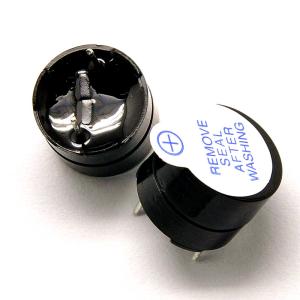 无源蜂鸣器：内部不带震荡源，需要使用2 kHz到5 kHz的脉冲信号驱动发声，声音频率可变。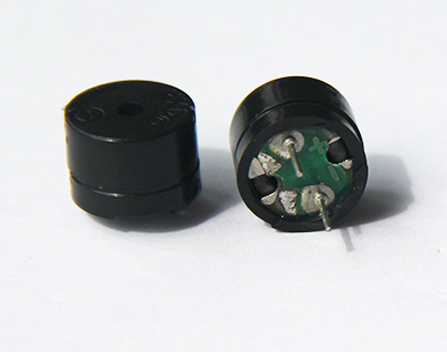 从外观上来看两种蜂鸣器形状相似，有源蜂鸣器底部有密封，无源蜂鸣器底部可看到电路板。两种蜂鸣器都标注有正负极。连接图蜂鸣器正极接开发板数字引脚8，负极接开发板GND，连接非常简单。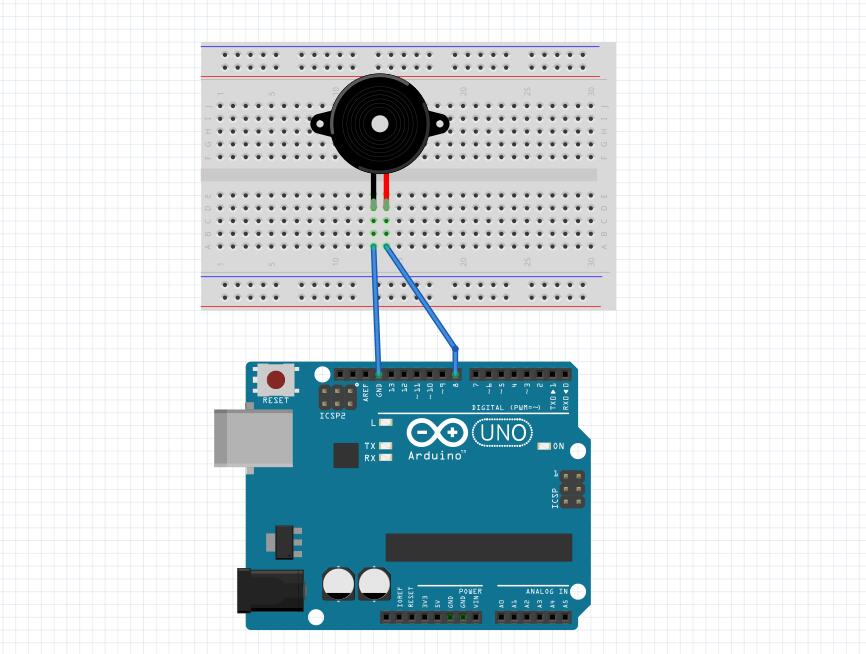 程序所用函数：tone()描述：在指定引脚产生指定频率的方波，可用于蜂鸣器或扬声器播放音调。函数原型：tone(pin, frequency)tone(pin, frequency, duration)参数：pin：产生音调的引脚。音调频率，单位赫兹。音调持续时间(毫秒单位)，此参数可选。返回值：没有noTone()描述：停止产生方波。noTone(pin)用来停止由tone(pin, frequency)产生的音调。函数原型：noTone(pin)参数：pin：需要停止产生音调的引脚。返回值：没有。下面的代码可以播放《天空之城》：#define NOTE_D0 -1#define NOTE_D1 294#define NOTE_D2 330#define NOTE_D3 350#define NOTE_D4 393#define NOTE_D5 441#define NOTE_D6 495#define NOTE_D7 556#define NOTE_DL1 147#define NOTE_DL2 165#define NOTE_DL3 175#define NOTE_DL4 196#define NOTE_DL5 221#define NOTE_DL6 248#define NOTE_DL7 278#define NOTE_DH1 589#define NOTE_DH2 661#define NOTE_DH3 700#define NOTE_DH4 786#define NOTE_DH5 882#define NOTE_DH6 990#define NOTE_DH7 112//以上部分是定义是把每个音符和频率值对应起来，其实不用打这么多，但是都打上了，后面可以随意编写#define WHOLE 1#define HALF 0.5#define QUARTER 0.25#define EIGHTH 0.25#define SIXTEENTH 0.625//这部分是用英文对应了拍子，这样后面也比较好看int tune[] ={  NOTE_D0, NOTE_D0, NOTE_D0, NOTE_D6, NOTE_D7, NOTE_DH1, NOTE_D7, NOTE_DH1, NOTE_DH3, NOTE_D7, NOTE_D7, NOTE_D7, NOTE_D3, NOTE_D3,  NOTE_D6, NOTE_D5, NOTE_D6, NOTE_DH1, NOTE_D5, NOTE_D5, NOTE_D5, NOTE_D3, NOTE_D4, NOTE_D3, NOTE_D4, NOTE_DH1,  NOTE_D3, NOTE_D3, NOTE_D0, NOTE_DH1, NOTE_DH1, NOTE_DH1, NOTE_D7, NOTE_D4, NOTE_D4, NOTE_D7, NOTE_D7, NOTE_D7, NOTE_D0, NOTE_D6, NOTE_D7,  NOTE_DH1, NOTE_D7, NOTE_DH1, NOTE_DH3, NOTE_D7, NOTE_D7, NOTE_D7, NOTE_D3, NOTE_D3, NOTE_D6, NOTE_D5, NOTE_D6, NOTE_DH1,  NOTE_D5, NOTE_D5, NOTE_D5, NOTE_D2, NOTE_D3, NOTE_D4, NOTE_DH1, NOTE_D7, NOTE_D7, NOTE_DH1, NOTE_DH1, NOTE_DH2, NOTE_DH2, NOTE_DH3, NOTE_DH1, NOTE_DH1, NOTE_DH1,  NOTE_DH1, NOTE_D7, NOTE_D6, NOTE_D6, NOTE_D7, NOTE_D5, NOTE_D6, NOTE_D6, NOTE_D6, NOTE_DH1, NOTE_DH2, NOTE_DH3, NOTE_DH2, NOTE_DH3, NOTE_DH5,  NOTE_DH2, NOTE_DH2, NOTE_DH2, NOTE_D5, NOTE_D5, NOTE_DH1, NOTE_D7, NOTE_DH1, NOTE_DH3, NOTE_DH3, NOTE_DH3, NOTE_DH3, NOTE_DH3,  NOTE_D6, NOTE_D7, NOTE_DH1, NOTE_D7, NOTE_DH2, NOTE_DH2, NOTE_DH1, NOTE_D5, NOTE_D5, NOTE_D5, NOTE_DH4, NOTE_DH3, NOTE_DH2, NOTE_DH1,  NOTE_DH3, NOTE_DH3, NOTE_DH3, NOTE_DH3, NOTE_DH6, NOTE_DH6, NOTE_DH5, NOTE_DH5, NOTE_DH3, NOTE_DH2, NOTE_DH1, NOTE_DH1, NOTE_D0, NOTE_DH1,  NOTE_DH2, NOTE_DH1, NOTE_DH2, NOTE_DH2, NOTE_DH5, NOTE_DH3, NOTE_DH3, NOTE_DH3, NOTE_DH3, NOTE_DH6, NOTE_DH6, NOTE_DH5, NOTE_DH5,  NOTE_DH3, NOTE_DH2, NOTE_DH1, NOTE_DH1, NOTE_D0, NOTE_DH1, NOTE_DH2, NOTE_DH1, NOTE_DH2, NOTE_DH2, NOTE_D7, NOTE_D6, NOTE_D6, NOTE_D6, NOTE_D6, NOTE_D7};//这部分就是整首曲子的音符部分，用了一个序列定义为tune，整数float duration[] ={  1, 1, 1, 0.5, 0.5,     1 + 0.5, 0.5, 1, 1,     1, 1, 1, 0.5, 0.5,  1 + 0.5, 0.5, 1, 1,     1, 1, 1, 1,          1 + 0.5, 0.5, 1, 1,  1, 1, 0.5, 0.5, 0.5, 0.5,    1 + 0.5, 0.5, 1, 1,     1, 1, 1, 0.5, 0.5,  1 + 0.5, 0.5, 1, 1,    1, 1, 1, 0.5, 0.5,     1 + 0.5, 0.5, 1, 1,  1, 1, 1, 0.5, 0.5,    1, 0.5, 0.25, 0.25, 0.25, 0.5,    0.5, 0.5, 0.5, 0.25, 0.5, 1,  0.5, 0.5, 0.5, 0.5, 1, 1,    1, 1, 1, 0.5, 0.5,    1 + 0.5, 0.5, 1, 1,  1, 1, 1, 0.5, 0.5,    1.5, 0.5, 1, 1,    1, 1, 1, 1,  0.5, 0.5, 1, 1, 0.5, 0.5,    1.5, 0.25, 0.5, 1,    1, 1, 1, 1,  1, 1, 1, 1,    1, 1, 1, 1,    0.5, 0.5, 1, 1, 0.5, 0.5,  1, 0.5, 0.5, 1, 1,    1, 1, 1, 1,    1, 1, 1, 1,  0.5, 0.5, 1, 1, 0.5, 0.5,    1, 0.5, 0.25, 0.5, 1,    1, 1, 1, 0.5, 0.5};//这部分是整首曲子的节拍部分，也定义个序列duration，浮点（数组的个数和前面音符的个数是一样的，一一对应么）int length;//这里定义一个变量，后面用来表示共有多少个音符int tonePin = 5; //蜂鸣器的pinvoid setup(){  pinMode(tonePin, OUTPUT); //设置蜂鸣器的pin为输出模式  length = sizeof(tune) / sizeof(tune[0]); //这里用了一个sizeof函数， 可以查出tone序列里有多少个音符}void loop(){  for (int x = 0; x < length; x++) //循环音符的次数  {    tone(tonePin, tune[x]); //此函数依次播放tune序列里的数组，即每个音符    delay(400 * duration[x]); //每个音符持续的时间，即节拍duration，是调整时间的越大，曲子速度越慢，越小曲子速度越快，自己掌握吧    noTone(tonePin);//停止当前音符，进入下一音符  }  delay(5000);//等待5秒后，循环重新开始}